 Scientists Trading Card ProjectYou will work with a partner to research additional information about 4 assigned scientists from Chapter 15. 
You will then use that additional information to create 4 trading cards for each scientist: one card to turn in and 3 to trade with classmates. Your ultimate goal will be to work with your partner to collect a complete set of 12 trading cards (one for each scientist from the Ch. 15 list of important people).Project Schedule  Wednesday, Nov. 7th  
Step 1: Choose a partner to work with and sign up with your teacher to receive your 4 assigned scientists Thursday, Nov. 8th 
Step 2: Research in the computer lab. Each individual will conduct research on 2 of the assigned scientists to gather the information needed to complete the trading cards (see requirements below) Friday, Nov. 9th & Tuesday, Nov. 13th 
Step 3: Work with your partner to create 4 trading cards for each of the 4 scientists you were assigned (see requirements below). Each individual will create a total of 8 cards - 4 for one assigned scientist, 4 for another scientist (16 total per partnership)
Step 4: Turn in one trading card for each assigned scientist (for grading – 2 per individual) Wednesday, Nov. 14th 
Step 5: Work with your partner to trade cards with classmates and collect a complete set of all 12 trading cardsTrading Card Procedures & Requirements 
EACH card MUST contain ALL of the following:Use provided poster paper and template to cut out 16 - 4x6 cardsEach individual will create 8 cards – 4 for one assigned scientist, 4 for another scientist (16 total per partnership)Use provided colored pencils, markers, crayons, construction paper, etc. to create colorful, high-quality cards that contain all of the information listed in the requirementsAccuracy, importance of facts chosen, and creativity will be part of your grade (see grading rubric)Scientists Trading Card Project Grading Rubric
**SUBMIT THIS RUBRIC WITH YOUR FINAL PRODUCT ON 11/14/12**	Example historic trading card: (front)             Example historic trading card: (back)Front of card:Name of scientistDate of birth & date of deathCountryType of scientist (astronomer, mathematician, etc.)Hand-drawn, full-color, high quality illustration of the scientist –or- what they didBack of card:At least 2 major achievements/philosophies/ideasAt least 2 quotesAt least 2 major published materials or other important worksAny other interesting information about the scientist, their life, or their work# assigned to scientistCreated by: (your name) 4321-0Front of Cards: InformationComplete & contains all required elements (name, dates, country, type of scientist, illustration); accurate, relevant  & factual informationNearly complete & contains most required elements (name, dates, country, type of scientist, illustration); accurate & factual informationIncomplete & contains some required elements (name, dates, country, type of scientist, illustration); inaccurate information Incomplete & contains little to no required elements (name, dates, country, type of scientist, illustration)Front of cards: Quality and creativityHand-drawn, full-color, high quality illustrations; high-quality, relevant information; well-organized and excellently presentedNearly complete, hand-drawn, color illustration; accurate & factual information and quotes; organized and presented nicelyIncomplete illustrations, lacking color and quality; and/or inaccurate information; poorly organizedIncomplete and contains little to no accurate information and/or quotes; very poorly organizedBack of cards: InformationComplete & contains all required elements (achievements, quotes, published works, interesting info., # of scientist, and creator’s name); accurate, relevant  & factual informationNearly complete & contains most required elements (achievements, quotes, published works, # of scientist, and creator’s name); accurate & factual informationIncomplete & contains some required elements (achievements, quotes, published works, # of scientist, and creator’s name); inaccurate informationIncomplete & contains little to no required elements (achievements, quotes, published works, # of scientist, and creator’s name)Back of cards: Quality and creativityComplete, high quality, relevant  information and quotes; well-organized and excellently presented; additional interesting informationNearly complete, accurate & factual information and quotes; organized and presented nicelyIncomplete and/or inaccurate information and quotes; poorly organizedIncomplete and contains little to no accurate information and/or quotes; very poorly organized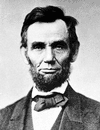 